Impresso em: 07/08/2023 21:15:45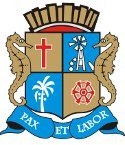 Matéria: RECURSO Nº 7-2021Autor: PROFª. ÂNGELA MELOGoverno de Sergipe Câmara Municipal de AracajuReunião: 102 SESSÃO OrdináriaData: 04/11/2021Parlamentar	Partido	Voto	HorárioANDERSON DE TUCA BINHOBRENO GARIBALDE CÍCERO DO SANTA MARIA EDUARDO LIMAEMÍLIA CORRÊA FÁBIO MEIRELES ISACJOAQUIM DA JANELINHA LINDA BRASILPAQUITO DE TODOS PR. DIEGOPROF. BITTENCOURT PROFª. ÂNGELA MELO RICARDO MARQUES RICARDO VASCONCELOSSÁVIO NETO DE VARDO DA LOTÉRICA SGT. BYRON ESTRELAS DO MAR SHEYLA GALBAPDT PMNUNIÃO BRASIL PODEMOS REPUBLICANOS PATRIOTA PODEMOSPDT SOLIDARIEDADE PSOL SOLIDARIEDADE PPPDT PTCIDADANIA REDE PODEMOS REPUBLICANOS CIDADANIANÃO SIM SIM SIM SIM SIM NÃO SIM SIM SIM SIM SIM NÃO SIM SIM SIM SIM SIM SIM12:56:1412:57:0712:56:5612:56:4112:57:1312:56:2312:57:4112:56:2612:56:4812:56:1912:57:1312:56:1712:56:4412:56:4912:56:2012:56:0112:58:0212:57:1712:56:02NITINHODR. MANUEL MARCOS VINÍCIUS PORTO SONECAFABIANO OLIVEIRAPSD PSD PDT PSD PPO Presidente não Vota Não VotouNão Votou Não Votou Não VotouTotais da Votação	Sim: 16Resultado da Votação: APROVADONão: 3Abstenção: 0	Total de Votos Válidos: 19